Contexte professionnel La société a été victime d'un dégât des eaux à la suite de la rupture d'une canalisation dans les toilettes du 1er étage. Le sinistre a été découvert par le directeur, M. Tardy, à son arrivée dans les bureaux, à 8 h du matin. Les toilettes sont situées à l’étage et l’eau à provoqué des dégats importants dans le bureau des commerciaux qui est situé au dessous.Le responsable commercial a enregistré un compte rendu rapide des dégats dans une note orale pour M. Tardy. Ce dernier est très occupé et il vous demande de réaliser la déclaration de sinistre en son nom et de l’envoyer à la compagnie AXA assurance aujourd’hui. Travail à faireM. Tardy a lu rapidement le contrat multirisque AXA (document 2) et il a constaté qu'une franchise de 5 000 € concerne les dégâts des eaux. Expliquez dans une courte note les conséquences de cette franchise.Remplissez le formulaire de déclaration de sinistre (document 3 ou fichier PDF téléchargé) à l’aide des informations qui vous sont remises dans le document 1.Doc.  1   Compte rendu oral des dégâts constatés« Dégâts constatés le 26 février 202x à 9 h du matin par M. Tardy et M. Stevenin ».« Au vu des dégâts constatés, je pense que la canalisation a certainement lâchée hier soir et que l’eau s’est écoulée toute la nuit. » « 1er étage »« Il y a peu de dégâts à cet étage. Les  sanitaires sont carrelés et l’eau s’est manifestement infiltrée par un ancien passage électrique non rebouché qui traversait la dalle. Il est incompréhensible que les artisans qui ont retiré cette ligne électrique aient laissé ce trou sans le reboucher. »« Rez de chaussée »« C’est une catastrophe et ça fait mal au cœur de voir notre bureau dans cet état. Plafond : les plâtres sont tâchés et abimés. Ils doivent être refaits, la peinture ne suffira pas (voir photo).Murs : l'eau s'est écoulé le long des murs. Ils sont tachés, imbibés d’eau et fortement abimés. Ils doivent être assainit. Il faut attendre qu’ils sèchent avant de les repeindre. Il faudra certainement refaire les plâtres.Matériel de bureau :  2 bureaux en bois sont fortement imprégnés d’eau ;2 ordinateurs portables Dell qui étaient sur les bureaux sont inutilisables. Heureusement que l’on travaille en Cloud, les données ne sont pas perdues.l’imprimante-scanner-photocopieuse - Xerox Versalink B405DN est inutilisable.Tous ces matériels sont à changer.Parquet : les parquets en stratifié ont absorbé l’eau et vont certainement gondoler (voir photo). Ils seront à refaire.Plaquettes publicitaires : 2 cartons de plaquettes publicitaires que l’on venait de recevoir et qui étaient posés au sol ont pris l’eau et les contenus sont inutilisables. C’est vraiment rageant. Il y avait environ 500 plaquettes et dépliants publicitaires ».Doc. 2  Contrat AXADoc. 3  Formulaire de déclaration de sinistre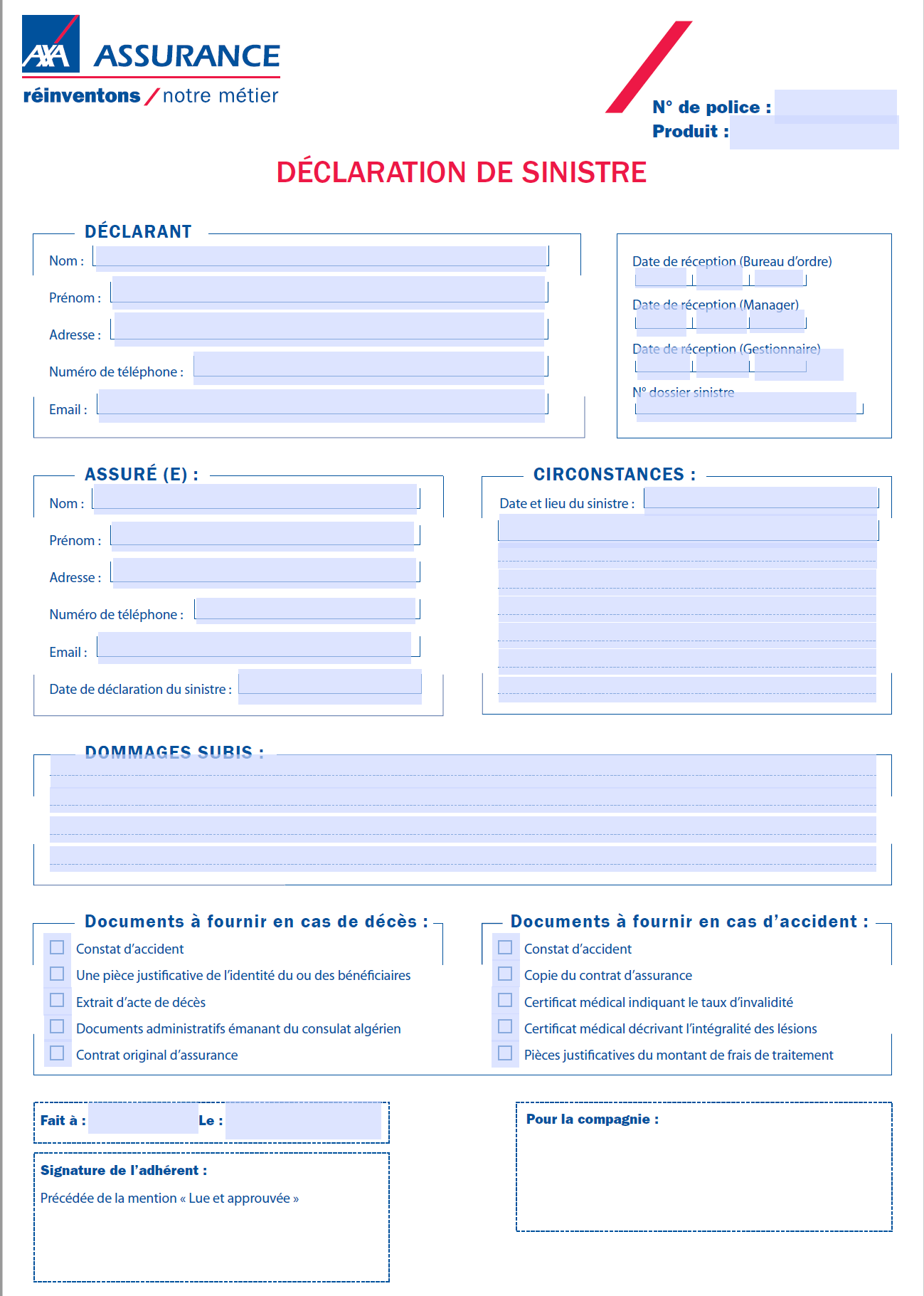 Mission 4 – Déclarer un sinistreMission 4 – Déclarer un sinistreMission 4 – Déclarer un sinistre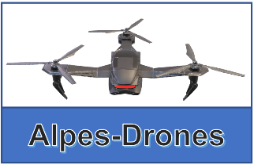 Durée : 40’ou 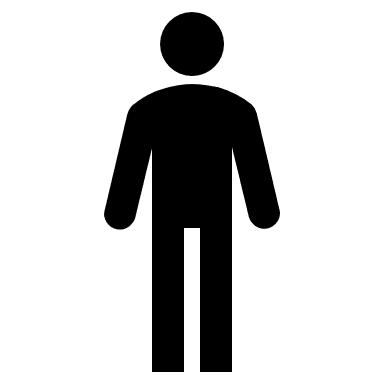 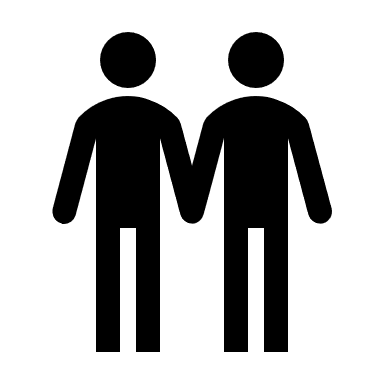 Source | Formulaire PDFSource | Formulaire PDFCaractéristiques sociétéPhotos sinistreRaison sociale : Alpes-DronesDirecteur : Belisaire TardySA au capital de 200 000 €.Adresse : 69 routes des Molettes, 38000 Grenoble.Tél. : 04 78 54 25 32 – Fax : 04 78 54 25 33.Site : www.alpes-drones.com Mél : info@alpes-drones.com.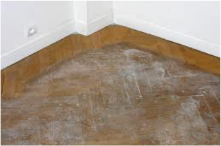 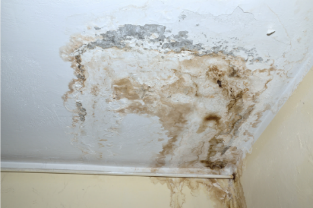 Conditions générales contrat multirisque professionnelContrat N° 1456-75-2895 du 15/10/2005Conditions générales contrat multirisque professionnelContrat N° 1456-75-2895 du 15/10/2005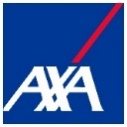 Nature des garantiesMontant desgaranties par sinistreMontant desfranchisesA – Assurance des biensIncendie, explosion, dégât des eaux, tempête, grêle, dommage électrique,2 000 000 €5 000 €Vol vandalisme avec protection des locaux 500 000 €1 500 €Bris de machine (valeur d’usage)50 000 € / an10 % valeur neufTransport de marchandises 20 000 € / an10 % valeur neufVéhicule déplacement personne70 000 € / an2 000 €Véhicule déplacement marchandises70 000 € / an2 000 €B – Assurance des responsabilitésDommage corporel, matériels, et immatériels confondus10 000 000 €NéantDont :Faute inexcusable employeur1 000 000 €NéantDommages matériels et immatériels2 000 000 €11 500 €Responsabilité d’exploitationIllimité1 jour de CADommages subis par les biens confiés, y compris les biens loués ou loués150 000 €11 500 €Dommages immatériels700 000 €10 % du dommageDommages environnementaux1 500 000 €200 €Dommage aux tiers après livraison2 000 000 €NéantResponsabilité médicale8 000 000 €NéantC – Assurance protection juridique15 000 €Tarif annuel : 24 000 €Tarif annuel : 24 000 €Tarif annuel : 24 000 €